АДМИНИСТРАЦИЯ   ПИСАРЕВСКОГО СЕЛЬСКОГО ПОСЕЛЕНИЯКАНТЕМИРОВСКОГО МУНИЦИПАЛЬНОГО РАЙОНАВОРОНЕЖСКОЙ ОБЛАСТИПОСТАНОВЛЕНИЕ№26от 26.06.2017 г.с. ПисаревкаОб утверждении административного регламента осуществления муниципального жилищного контроля на территории Писаревского  сельского поселения            Принимая во внимание Представление прокуратуры Кантемировского района от 05.06.2017 № 2-2-2017 и в целях организации и осуществления муниципального жилищного контроля на территории Писаревского  сельского поселения Кантемировского муниципального района Воронежской области, в соответствии с Жилищным Кодексом Российской Федерации, Федеральным законом от 06.10.2003 № 131-ФЭ «Об общих принципах организации местного самоуправления в Российской Федерации», Федеральным законом от 26.12.2008 № 294-ФЗ «О защите прав юридических лиц и индивидуальных предпринимателей при осуществлении государственного контроля (надзора) и муниципального контроля», Законом Воронежской области от 26.04.2013 г. «О муниципальном жилищном контроле на территории Воронежской области», Законом Воронежской области от 04.12.2012 г. № 144-03 «О порядке взаимодействия при организации и осуществлении муниципального жилищного контроля на территории Воронежской области органов муниципального жилищного контроля с исполнительным органом государственной власти Воронежской области, уполномоченным осуществлять региональный государственный жилищный надзор», постановляет:Утвердить прилагаемый административный регламент осуществления муниципального жилищного контроля на территории Писаревского  сельского поселения Кантемировского муниципального района Воронежской области.Опубликовать настоящее постановление в Вестнике муниципальных правовых актов Писаревского  сельского поселения Кантемировского муниципального района Воронежской области.3. Контроль за исполнением настоящего постановления оставляю за собой.Глава Писаревского сельского поселения:                                             Е.М. Украинский                                             Приложениек постановлению администрацииПисаревского сельского поселенияКантемировского муниципальногорайона  от 26.06.2017 г. № 26АДМИНИСТРАТИВНЫЙ РЕГЛАМЕНТ ОСУЩЕСТВЛЕНИЯ МУНИЦИПАЛЬНОГО ЖИЛИЩНОГО КОНТРОЛЯ НА ТЕРРИТОРИИ ПИСАРЕВСКОГО  СЕЛЬСКОГО ПОСЕЛЕНИЯ КАНТЕМИРОВСКОГО МУНИЦИПАЛЬНОГО РАЙОНА ВОРОНЕЖСКОЙ ОБЛАСТИОБЩИЕ ПОЛОЖЕНИЯВид муниципального контроляВ рамках действия настоящего Административного регламента осуществляется муниципальный жилищный контроль на территории Писаревского сельского поселения Кантемировского муниципального района Воронежской области.Административный регламент осуществления муниципального жилищного контроля на территории Писаревского  сельского поселения Кантемировского муниципального района Воронежской области (далее - административный регламент) разработан в целях повышения эффективности и качества исполнения муниципальной функции, определяет сроки и последовательность действий (административных процедур) должностных лиц органа, обеспечивающего осуществление муниципального жилищного контроля.Наименование органа местного самоуправления, уполномоченного на осуществление муниципального жилищного контроля, непосредственно осуществляющего муниципальный жилищный контроль.Орган, осуществляющий муниципальный жилищный контроль, - администрация Писаревского  сельского поселения Кантемировского муниципального района Воронежской области.Перечень нормативных правовых актов, непосредственно регулирующих осуществление муниципального жилищного контроля.Муниципальный жилищный контроль осуществляется в соответствии с:Конституцией Российской Федерации (текст документа опубликован в изданиях "Российская газета" №7 от 21.01.2009, "Собрание законодательства РФ" 26.01.2009 № 4, ст. 445, "Парламентская газета", N4 от 23-29.01.2009);Жилищным кодексом Российской Федерации (текст документа опубликован в изданиях "Собрание законодательства РФ" 03.01.2005, № 1 (часть 1), ст. 14, "Российская газета" № 1 от 12.01.2005, "Парламентская газета" № 7-8 от 15.01.2005);Кодексом Российской Федерации об административных правонарушениях (текст документа опубликован в изданиях "Российская газета" № 256 от 31.12.2001, "Парламентская газета" № 2-5 от 05.01.2002, "Собрание законодательства РФ" 07.01.2002, № 1 (ч.1), ст. 1);Федеральным законом от 26.12.2008 N 294-ФЗ "О защите прав юридических лиц и индивидуальных предпринимателей при осуществлении государственного контроля (надзора) и муниципального контроля" (первоначальный текст документа опубликован в изданиях "Российская газета" № 266 от 30.12.2008, "Собрание законодательства РФ" 29.12.2008 № 52 (ч.1), ст. 6249, "Парламентская газета", № 90 от 31.12.2008);Постановлением Правительства Российской Федерации от 30.06.2010 N 489 "Об утверждении Правил подготовки органами государственного контроля (надзора) и органами муниципального контроля ежегодных планов проведения плановых проверок юридических лиц и индивидуальных предпринимателей (первоначальный текст документа опубликован в издании "Собрание законодательства РФ" 12.07.2010 № 28, ст. 3706);Федеральным законом от 27.07.2010 N 210-ФЗ «Об организации предоставления государственных и муниципальных услуг» (текст документа опубликован в изданиях "Российская газета" № 168 от 30.07.2010, "Собрание законодательства РФ" 02.08.2010, № 31, ст. 4179)Приказом Минэкономразвития РФ от 30.04.2009 N 141 "О реализации положений Федерального закона "О защите прав юридических лиц и индивидуальных предпринимателей при осуществлении государственного контроля (надзора) и муниципального контроля" (первоначальный текст документа опубликован в издании "Российская газета" № 85 от 14.05.2009);Законом Воронежской области от 04.12.2012 N 144-03 «О порядке взаимодействия при организации и осуществлении муниципального жилищного контроля на территории Воронежской области органов муниципального жилищного контроля с исполнительным органом государственной власти Воронежской области, уполномоченным осуществлять региональный государственный жилищный контроль» (текст документа опубликован в изданиях "Молодой коммунар" № 136 от 06.12.2012, "Собрание законодательства Воронежской области" № 34, ст. 1117);Законом Воронежской области от 23.04.2013 N 52-03 «О муниципальном жилищном контроле на территории Воронежской области» (текст документа опубликован в изданиях "Молодой коммунар" № 47 от 30.04.2013, "Собрание законодательства Воронежской области" № 12, ст. 363, "Молодой коммунар", № 48 от 07.05.2013);Постановлением Правительства Воронежской области от 13.09.2011г. №812 «О порядке разработки и утверждения административных регламентов осуществления муниципального жилищного контроля органами местного самоуправления Воронежской области» (текст документа опубликован в издании "Собрание законодательства Воронежской области" № 9, 2011, ст. 652).другими правовыми актами.Предмет осуществления муниципального жилищного контроля.Предметом муниципального жилищного контроля является соблюдение юридическими лицами, индивидуальными предпринимателями и гражданами обязательных требований, установленных в отношении муниципального жилищного фонда федеральными законами и законами Воронежской области в сфере жилищных отношений, а также муниципальными правовыми актами (далее - обязательные требования).Права и обязанности должностных лиц, осуществляющих муниципальный жилищный контроля.Муниципальный жилищный контроль осуществляется должностными лицами администрации Писаревского сельского поселения (далее - уполномоченные должностные лица).Уполномоченные должностные лица, осуществляющие муниципальный жилищный контроль, имеют право:запрашивать в соответствии со своей компетенцией и безвозмездно получать от федеральных органов исполнительной власти и их территориальных органов, органов исполнительной власти субъектов Российской Федерации, органов местного самоуправления, юридических лиц, индивидуальных предпринимателей и граждан информацию и документы, необходимые для осуществления муниципального жилищного контроля;беспрепятственно по предъявлении служебного удостоверения и копии приказа руководителя (заместителя руководителя) органа муниципального жилищного контроля о назначении проверки посещать территории и расположенные на них многоквартирные дома, помещения общего пользования многоквартирных домов, а с согласия собственников жилые помещения в многоквартирных домах и проводить их обследования, а также исследования, испытания, расследования, экспертизы и другие мероприятия по контролю, проверять соответствие устава товарищества собственников жилья, внесенных в устав изменений требованиям законодательства Российской Федерации, а по заявлениям собственников помещений в многоквартирном доме проверять правомерность принятия общим собранием собственников помещений в многоквартирном доме решения о создании товарищества собственников жилья, соответствие устава товарищества собственников жилья, внесенных в устав изменений требованиям законодательства Российской Федерации, правомерность избрания общим собранием членов товарищества собственников жилья председателя правления товарищества и других членов правления товарищества, правомерность принятия собственниками помещений в многоквартирном доме на общем собрании таких собственников решения о выборе юридического лица независимо от организационно-правовой формы или индивидуального предпринимателя, осуществляющих деятельность по управлению многоквартирным домом (далее - управляющая организация), в целях заключения с управляющей организацией договора управления многоквартирным домом в соответствии со статьёй 162 Жилищного кодекса РФ, правомерность утверждения условий этого договора и его заключения;выдавать предписания об устранении выявленных нарушений с указанием сроков их устранения и (или) о проведении мероприятий по предотвращению причинения вреда жизни, здоровью людей, вреда животным, растениям, окружающей среде, объектам культурного наследия (памятникам истории и культуры) народов Российской Федерации, безопасности государства, имуществу физических и юридических лиц, государственному или муниципальному имуществу, предупреждению возникновения чрезвычайных ситуаций природного и техногенного характера, а также других мероприятий, предусмотренных федеральными законами;принимать меры по контролю за устранением выявленных нарушений, их предупреждению, предотвращению возможного причинения вреда жизни, здоровью граждан, вреда животным, растениям, окружающей среде, объектам культурного наследия (памятникам истории и культуры) народов Российской Федерации, обеспечению безопасности государства, предупреждению возникновения чрезвычайных ситуаций природного и техногенного характера;направлять в орган государственного жилищного надзора материалы, связанные с нарушениями обязательных требований, для составления протоколов об административных правонарушениях, связанных с нарушениями обязательных требований, рассмотрения дел об указанных административных правонарушениях и принятия мер по предотвращению таких нарушений;направлять в уполномоченные органы материалы, связанные с нарушениями обязательных требований, для решения вопросов о возбуждении уголовных дел по признакам преступлений;обращаться в суд с заявлениями о ликвидации товарищества, о признании недействительным решения, принятого общим собранием собственников помещений в многоквартирном доме с нарушением требований Жилищного кодекса Российской Федерации, и о признании договора управления данным домом недействительным в случае неисполнения в установленный срок предписания об устранении несоответствия устава товарищества собственников жилья, внесенных в устав изменений обязательным требованиям или в случаях выявления нарушений порядка создания товарищества собственников жилья, выбора управляющей организации, утверждения условий договора управления многоквартирным домом и его заключения.Уполномоченные должностные лица, осуществляющие муниципальный жилищный контроля, обязаны:своевременно и в полной мере исполнять предоставленные в соответствии с законодательством Российской Федерации полномочия по предупреждению, выявлению и пресечению нарушений обязательных требований, установленных в отношении муниципального жилищного фонда федеральными законами и законами Воронежской области в сфере жилищных отношений, а также муниципальными правовыми актами;соблюдать законодательство Российской Федерации, права и законные интересы проверяемых юридических лиц, индивидуальных предпринимателей и граждан;проводить проверку на основании и в строгом соответствии с приказом руководителя органа муниципального жилищного контроля;проводить проверку только во время исполнения служебных обязанностей, выездную проверку только при предъявлении служебных удостоверений, копии приказа руководителя (заместителя руководителя) органа муниципального жилищного контроля и в случае, предусмотренном частью 5 статьи 10 Федерального закона от 26.12.2008 № 294-ФЗ "О защите прав юридических лиц и индивидуальных предпринимателей при осуществлении государственного контроля (надзора) и муниципального контроля";не препятствовать руководителю, иному должностному лицу или уполномоченному представителю юридического лица, индивидуальному предпринимателю, гражданину либо их уполномоченным представителям присутствовать при проведении проверки и давать разъяснения по вопросам, относящимся к предмету проверки;предоставлять руководителю, иному должностному лицу или уполномоченному представителю юридического лица, индивидуальному предпринимателю, гражданину либо их уполномоченным представителям, присутствующим при проведении проверки, информацию и документы, относящиеся к предмету проверки;знакомить руководителя, иное должностное лицо или уполномоченного представителя юридического лица, индивидуального предпринимателя, гражданина либо их уполномоченных представителей с результатами проверки;учитывать при определении мер, принимаемых по фактам выявленных нарушений, соответствие указанных мер тяжести нарушений, их потенциальной опасности для жизни, здоровья людей, для животных, растений, окружающей среды, объектов культурного наследия (памятников истории и культуры) народов Российской Федерации, безопасности государства, для возникновения чрезвычайных ситуаций природного и техногенного характера, а также не допускать необоснованное ограничение прав и законных интересов граждан, в том числе индивидуальных предпринимателей, юридических лиц;доказывать обоснованность своих действий при их обжаловании юридическими лицами, индивидуальными предпринимателями, гражданами в порядке, установленном законодательством Российской Федерации;соблюдать сроки проведения проверки, установленные Федеральным законом от 26.12.2008 № 294-ФЗ "О защите прав юридических лиц и индивидуальных предпринимателей при осуществлении государственного контроля (надзора) и муниципального контроля";не требовать от юридического лица, индивидуального предпринимателя, гражданина документы и иные сведения, представление которых не предусмотрено законодательством Российской Федерации;перед началом проведения выездной проверки по просьбе руководителя, иного должностного лица или уполномоченного представителя юридического лица, индивидуального предпринимателя, гражданина либо их уполномоченных представителей ознакомить их с положениями административного регламента, в соответствии с которым проводится проверка;осуществлять запись о проведенной проверке в журнале учета проверок;осуществлять иные полномочия в соответствии с федеральными законами и законами Воронежской области, муниципальными правовыми актами.Права и обязанности лиц, в отношении которых осуществляется муниципальный жилищный контрольРуководитель, иное должностное лицо или уполномоченный представитель юридического лица, индивидуальный предприниматель, гражданин или их уполномоченные представители при проведении проверки имеют право:непосредственно присутствовать при проведении проверки, давать объяснения по вопросам, относящимся к предмету проверки;получать от органа муниципального жилищного контроля и уполномоченных должностных лиц информацию, которая относится к предмету проверки и предоставление которой предусмотрено Федеральным законом от 26.12.2008 N 294-ФЗ "О защите прав юридических лиц и индивидуальных предпринимателей при осуществлении государственного контроля (надзора) и муниципального контроля";знакомиться с результатами проверки и указывать в акте проверки о своем ознакомлении с результатами проверки, согласии или несогласии с ними, а также с отдельными действиями уполномоченных должностных лиц;обжаловать действия (бездействие) уполномоченных должностных лиц, повлекшие за собой нарушение прав гражданина, юридического лица и индивидуального предпринимателя при проведении проверки, во внесудебном и (или) судебном порядке в соответствии с законодательством Российской Федерации.Проверяемые лица или их уполномоченные представители при проведении проверок обязаны:присутствовать лично или обеспечить присутствие уполномоченных представителей, ответственных за организацию и проведение мероприятий по выполнению обязательных требований;не препятствовать и не уклоняться от проведения проверок и (или) исполнения в установленный срок предписаний органа муниципального жилищного контроля об устранении выявленных нарушений обязательных требований в соответствии с законодательством Российской Федерации.Проверяемые лица, их уполномоченные представители, допустившие нарушение действующего законодательства Российской Федерации, правовых актов Воронежской области, муниципальных правовых актов администрации Писаревского  сельского поселения Кантемировского муниципального района воронежской области, необоснованно препятствующие проведению проверок, уклоняющиеся от проведения проверок и (или) не исполняющие в установленный срок предписаний органа муниципального жилищного контроля об устранении выявленных нарушений обязательных требований, несут ответственность в соответствии с законодательством Российской Федерации.Результат осуществления муниципального жилищного контроляРезультатом осуществления муниципального жилищного контроля является:составление актов проверки по типовой форме;при выявлении нарушений:выдача предписаний об их устранении с указанием сроков;принятие мер по привлечению лиц, допустивших нарушения, к ответственности:а) направление в орган государственного жилищного контроля материалов, связанных с нарушениями обязательных требований, составления протоколов об административных правонарушениях, рассмотрения дел и принятия мер по предотвращению нарушений;б) направление в уполномоченные органы материалов, связанных с нарушениями обязательных требований, для решения вопросов о возбуждении уголовных дел по признакам преступлений (правонарушений);принятие мер по контролю за устранением выявленных нарушений, их предупреждению.ТРЕБОВАНИЯ К ПОРЯДКУ ОСУЩЕСТВЛЕНИЯ МУНИЦИПАЛЬНОГО ЖИЛИЩНОГО КОНТРОЛЯПорядок информирования об осуществлении муниципального жилищного контроляМесто нахождения администрации Писаревского сельского поселения Кантемировского муниципального района – с. Писаревка, ул.Молодежная, 7а;График работы администрации Писаревского сельского поселения Кантемировского муниципального района:понедельник - пятница: с 8.00 до 16.00; перерыв: с 12.00 до 13.00.Официальный сайт администрации Писаревского сельского поселения Кантемировского муниципального района в сети "Интернет": http:// pisarevskoe.ru;Адрес электронной почты администрации Писаревского сельского поселения Кантемировского муниципального района: e-mail: adm.pisarevka2013@yandex.ru, тел/ф. 8(47367) 52-770. Информация о порядке осуществления муниципального жилищного контроля предоставляется:непосредственно в отделе муниципального хозяйства, строительства и транспорта;с использованием средств телефонной связи;посредством почтовой связи, в том числе электронной почты;на официальном сайте администрации Писаревского  сельского поселения Кантемировского муниципального района Воронежской области;в средствах массовой информации;на информационном стенде в здании администрации Писаревского сельского поселения Кантемировского муниципального района Воронежской области.Порядок получения информации заинтересованными лицами по вопросам осуществления муниципального жилищного контроля.Консультации по процедуре проведения муниципального жилищного контроля осуществляются:при личном обращении;при письменном обращении (в том числе посредством электронной почты);по телефону.При личном обращении заявителя за информацией уполномоченные должностные лица обязаны принять его в соответствии с графиком приема посетителей. Продолжительность приема при личном обращении - 10 минут. Время ожидания в очереди при личном обращении не должно превышать 15 минут.Если для подготовки ответа требуется продолжительное время, уполномоченные должностные лица, осуществляющие устное информирование, предлагают заявителю обратиться за необходимой информацией в письменной форме, либо назначить другое удобное для заявителя время для устного информирования в соответствии с графиком приема посетителей.При письменном обращении за информацией ответ подготавливается в срок, не превышающий 30 дней с момента регистрации обращения, и направляется в виде почтового отправления в адрес заявителя.При консультировании по письменным заявлениям, полученным посредством электронной почты, ответ направляется на электронный адрес заявителя (если в заявлении не указана иная форма получения заявителем необходимой информации) в срок, не превышающий 30 дней со дня регистрации заявления.В исключительных случаях, а также при направлении запроса государственным органам, другим органам местного самоуправления и иным должностным лицам для получения необходимых для рассмотрения обращения документов и материалов, уполномоченные должностные лица вправе продлить срок рассмотрения обращения не более чем на 30 дней, уведомив заявителя о продлении срока рассмотрения.Если в обращении не указана фамилия заявителя, направившего обращение, почтовый адрес, по которому должен быть направлен ответ, обращение остается без ответа.Если текст обращения не поддается прочтению, ответ на обращение не подготавливается, о чем сообщается заявителю, его направившему, если его фамилия и почтовый адрес поддаются прочтению.Если в обращении содержится вопрос, на который заявителю многократно давались письменные ответы по существу в связи с ранее направляемыми запросами, и при этом в обращении не приводятся новые доводы или обстоятельства, руководителем органа муниципального жилищного контроля принимается решение о безосновательности очередного обращения и прекращении переписки с заявителем по данному вопросу. О данном решении заявитель уведомляется письменно.Письменные обращения, содержащие вопросы, решение которых не входит в компетенцию органа муниципального жилищного контроля направляются в течение семи дней со дня их регистрации в соответствующий орган или соответствующему должностному лицу, в компетенцию которого входит решение поставленных в обращении вопросов, с уведомлением заявителя о переадресации обращения.При устных обращениях и ответах по телефону уполномоченные должностные лица подробно, со ссылками на соответствующие нормативные правовые акты, информируют обратившихся по интересующим их вопросам. Ответ на телефонный звонок должен содержать информацию о фамилии, имени, отчестве и должности лица, принявшего телефонный звонок.Обращения, содержащие нецензурные либо оскорбительные выражения, угрозы жизни, здоровью и имуществу уполномоченных должностных лиц, а также членов их семьи, оставляются без ответа по существу поставленных в ней вопросов.Обращение, поступившее в орган местного самоуправления в форме электронного документа, подлежит рассмотрению в порядке, установленном Федеральным законом от 02.05.2006 N 59-ФЗ "О порядке рассмотрения обращений граждан Российской Федерации".Оплата за осуществление услуг муниципального  жилищногоконтроляМуниципальный жилищный контроль администрацией Писаревского  сельского поселения Кантемировского муниципального района Воронежской области осуществляется на бесплатной основе.Срок осуществления муниципального жилищного контроля3.1. Общий срок проведения проверок (плановых и внеплановых) не может превышать 20 рабочих дней.В исключительных случаях, связанных с необходимостью проведения сложных и (или) длительных исследований, испытаний, специальных экспертиз и расследований на основании мотивированных предложений уполномоченных должностных лиц, проводящих выездную плановую проверку, срок проведения выездной плановой проверки может быть продлен руководителем органа муниципального жилищного контроля, но не более чем на двадцать рабочих дней, в отношении малых предприятий, микро предприятий - не более чем на пятнадцать часов.Муниципальный жилищный контроль осуществляется постоянно, приостанавливается на основании судебного акта, обязывающего приостановить его исполнение.СОСТАВ, ПОСЛЕДОВАТЕЛЬНОСТЬ И СРОКИ ВЫПОЛНЕНИЯ АДМИНИСТРАТИВНЫХ ПРОЦЕДУР, ТРЕБОВАНИЯ К ПОРЯДКУ ИХ ВЫПОЛНЕНИЯ, В ТОМ ЧИСЛЕ ОСОБЕННОСТИ ВЫПОЛНЕНИЯ АДМИНИСТРАТИВНЫХ ПРОЦЕДУР В ЭЛЕКТРОННОЙ ФОРМЕМуниципальный жилищный контроль осуществляется в форме плановых и внеплановых проверок.Исполнение муниципальной функции по проведению муниципального жилищного контроля включает в себя следующие административные процедуры:разработка ежегодного плана проведения плановых проверок;подготовка к проведению плановых проверок;проведение плановой проверки;проведение внеплановой проверки;порядок оформления результатов проверок;принятие мер по результатам проведенной проверки.Блок-схема последовательности административных процедур представлена в приложении к настоящему Административному регламенту.Разработка ежегодного плана проведения плановых проверок.Плановые проверки проводятся на основании ежегодного плана проведения плановых проверок (далее - План), утвержденного администрацией Писаревского сельского поселения Кантемировского муниципального района, с последующим согласованием в Государственной жилищной инспекции и прокуратуре. Разработчик плана - администрация  Писаревского сельского поселения Кантемировского муниципального района Воронежской области.Основанием для включения плановой проверки в План является истечение одного года со дня:начала осуществления юридическим лицом, индивидуальным предпринимателем деятельности по управлению многоквартирными домами и деятельности по оказанию услуг и (или) выполнению работ по содержанию и ремонту общего имущества в многоквартирных домах в соответствии с представленным в орган государственного жилищного надзора уведомлением о начале указанной деятельности;окончания проведения последней плановой проверки юридического лица, индивидуального предпринимателя.В ежегодном Плане указываются следующие сведения:наименования юридических лиц (их филиалов, представительств, обособленных структурных подразделений), фамилии, имена, отчества индивидуальных предпринимателей, деятельность которых подлежит плановым проверкам, места нахождения юридических лиц (их филиалов, представительств, обособленных структурных подразделений) или места жительства индивидуальных предпринимателей и места фактического осуществления ими своей деятельности;цель и основание проведения каждой плановой проверки;перечень документов, представление которых гражданином, юридическим лицом, индивидуальным предпринимателем необходимо для достижения целей и задач проведения проверки;дата начала и сроки проведения каждой плановой проверки;наименование органа жилищного контроля, осуществляющего конкретную плановую проверку. При проведении плановой проверки органами государственного контроля (надзора) и органом муниципального контроля совместно указываются наименования всех участвующих в такой проверке органов.Срок исполнения административной процедуры по планированию проверок составляет:направление проекта плана проведения проверок в орган государственного жилищного надзора и в органы прокуратуры - в срок до 1 сентября года, предшествующего году проведения плановых проверок;направление в орган государственного жилищного надзора и в органы прокуратуры утвержденного Плана - в срок до 1 ноября года, предшествующего году проведения плановых проверок.Утвержденный План проведения плановых проверок доводится до сведения заинтересованных лиц посредством его размещения на официальном сайте администрации Писаревского  сельского поселения Кантемировского муниципального района Воронежской области либо иным доступным способом.Подготовка к проведению плановых проверок.Подготовка к проведению плановой проверки осуществляется в соответствии с Планом и включает в себя:разработка и утверждение приказа руководителя (заместителя руководителя) органа муниципального жилищного контроля о проведении проверки;уведомление юридического лица или индивидуального предпринимателя о проведении плановой проверки.При подготовке проекта приказа руководителя (заместителя руководителя) органа муниципального жилищного контроля о проведении проверки используется типовая форма приказа о проведении проверки, утвержденная Приказом Минэкономразвития Российской Федерации от 30.04.2009 № 141 "О реализации положений Федерального закона "О защите прав юридических лиц и индивидуальных предпринимателей при осуществлении государственного контроля (надзора) и муниципального контроля".Исполнение функций муниципального жилищного контроля осуществляет администрация Писаревского  сельского поселения Кантемировского муниципального района Воронежской области.Срок исполнения административной процедуры по подготовке к проведению плановой проверки составляет:-  разработка и утверждение распоряжения главы Писаревского сельского поселения, органа муниципального жилищного контроля о проведении проверки - не более 7 рабочих дней;-  уведомление юридического лица о проведении плановой проверки - не позднее, чем за 3 рабочих дня до начала проведения плановой проверки посредством направления заверенной печатью копии распоряжения главы Писаревского сельского поселения органа муниципального жилищного контроля о проведении проверки заказным почтовым отправлением с уведомлением о вручении или иным доступным способом.3.3.3. Результатом подготовки к проведению плановой проверки является распоряжение, утверждённое главой Писаревского сельского поселения органа муниципального жилищного контроля о проведении проверки, и уведомление юридического лица о проведении плановой проверки.Проведение плановой проверки.3.4.1. Основанием для начала проведения плановой проверки является распоряжения главы Писаревского сельского поселения органа муниципального жилищного контроля о проведении проверки.Проведение плановой проверки проводится в сроки и только уполномоченными должностными лицами, указанными в распоряжении главы Писаревского сельского поселения органа муниципального жилищного контроля о проведении проверки.          3.4.2. Плановая проверка проводится в форме документарной проверки и (или) выездной проверки. Предметом документарной проверки являются сведения, содержащиеся в документах юридического лица, индивидуального предпринимателя, устанавливающих их организационно-правовую форму, права и обязанности, документы, используемые при осуществлении ими деятельности и связанные с исполнением ими обязательных требований, установленных в отношении муниципального жилищного фонда федеральными законами и законами Воронежской области в сфере жилищных отношений, а также муниципальными правовыми актами.Документарная проверка проводится по месту нахождения органа муниципального жилищного контроля.В процессе проведения документарной проверки уполномоченные должностные лица в первую очередь рассматривают документы юридического лица, индивидуального предпринимателя, имеющиеся в распоряжении органа муниципального жилищного контроля, в том числе акты предыдущих проверок, материалы рассмотрения дел об административных правонарушениях и иные документы о результатах муниципального жилищного контроля, осуществленных ранее в отношении этих юридического лица, индивидуального предпринимателя.В случае если достоверность сведений, содержащихся в документах, имеющихся в распоряжении органа муниципального жилищного контроля, вызывает обоснованные сомнения либо эти сведения не позволяют оценить исполнение юридическим лицом, индивидуальным предпринимателем обязательных требований или требований, установленных муниципальными правовыми актами, орган муниципального жилищного контроля направляет в адрес юридического лица, адрес индивидуального предпринимателя мотивированный запрос с требованием представить необходимые для рассмотрения в ходе проведения документарной проверки документы. К запросу прилагается заверенная печатью копия приказа руководителя (заместителя руководителя) органа муниципального жилищного контроля о проведении документарной проверки.В течение десяти рабочих дней со дня получения мотивированного запроса юридическое лицо, индивидуальный предприниматель обязаны направить в орган муниципального жилищного контроля указанные в запросе документы.Указанные в запросе документы представляются в виде копий, заверенных печатью (при ее наличии) и соответственно подписьюиндивидуального предпринимателя, его уполномоченного представителя, руководителя, иного должностного лица юридического лица.Администрация Писаревского  сельского поселения Кантемировского муниципального района Воронежской области вправе получать документы, необходимые для осуществления функции муниципального жилищного контроля, используя систему межведомственного электронного взаимодействия в порядке, определяемом федеральным законом № 210-ФЗ «Об организации предоставления государственных и муниципальных услуг».Не допускается требовать нотариального удостоверения копий документов, представляемых в орган муниципального жилищного контроля, если иное не предусмотрено законодательством Российской Федерации.При проведении документарной проверки уполномоченные должностные лица не вправе требовать у юридического лица, индивидуального предпринимателя сведения и документы, не относящиеся к предмету документарной проверки, а также сведения и документы, которые могут быть получены органом муниципального жилищного контроля от иных органов государственного контроля (надзора), органов муниципального контроля.В случае если в ходе документарной проверки выявлены ошибки и (или) противоречия в представленных юридическим лицом, индивидуальным предпринимателем документах либо несоответствие сведений, содержащихся в этих документах, сведениям, содержащимся в имеющихся у органа муниципального жилищного контроля документах и (или) полученным в ходе осуществления муниципального жилищного контроля, информация об этом направляется юридическому лицу, индивидуальному предпринимателю с требованием представить в течение десяти рабочих дней необходимые пояснения в письменной форме.Юридическое лицо, индивидуальный предприниматель, представляющие в орган муниципального жилищного контроля пояснения относительно выявленных ошибок и (или) противоречий в представленных документах, вправе представить дополнительно документы, подтверждающие достоверность ранее представленных документов.Должностное лицо, которое проводит документарную проверку, обязано рассмотреть представленные руководителем или иным должностным лицом юридического лица, индивидуальным предпринимателем, его уполномоченным представителем пояснения и документы, подтверждающие достоверность ранее представленных документов. В случае если после рассмотрения представленных пояснений и документов либо при отсутствии пояснений орган муниципального жилищного контроля установит признаки нарушения обязательных требований или требований, установленных муниципальными правовыми актами, уполномоченные должностные лица вправе провести выездную проверку.Предметом выездной проверки являются содержащиеся в документах юридического лица, индивидуального предпринимателя сведения, а также соответствие их работников, состояние используемых указанными лицами при осуществлении деятельности территорий, зданий, строений, сооружений, помещений, оборудования, подобных объектов, транспортных средств, производимые и реализуемые юридическим лицом, индивидуальным предпринимателем товары (выполняемая работа, предоставляемые услуги) и принимаемые ими меры по исполнению обязательных требований и требований, установленных муниципальными правовыми актами.Выездная проверка проводится по месту нахождения юридического лица, по месту осуществления деятельности индивидуального предпринимателя и (или) по месту фактического осуществления их деятельности.Выездная проверка проводится в случае, если при документарной проверке не представляется возможным:удостовериться в полноте и достоверности сведений, содержащихся в уведомлении о начале осуществления отдельных видов предпринимательской деятельности и иных имеющихся в распоряжении органа муниципального жилищного контроля документах юридического лица, индивидуального предпринимателя;оценить соответствие деятельности юридического лица, индивидуального предпринимателя обязательным требованиям или требованиям, установленным муниципальными правовыми актами, без проведения соответствующего мероприятия по контролю.Выездная проверка начинается с предъявления служебного удостоверения уполномоченными должностными лицами, обязательного ознакомления руководителя или иного должностного лица юридического лица, индивидуального предпринимателя, его уполномоченного представителя с приказом руководителя органа муниципального жилищного контроля о назначении выездной проверки и с полномочиями проводящих выездную проверку лиц, а также с целями, задачами, основаниями проведения выездной проверки, видами и объемом мероприятий по контролю, составом экспертов, представителями экспертных организаций, привлекаемых к выездной проверке, со сроками и с условиями ее проведения.Руководитель, иное должностное лицо или уполномоченный представитель юридического лица, индивидуальный предприниматель, его уполномоченный представитель обязаны предоставить уполномоченным должностным лицам, проводящим выездную проверку, возможность ознакомиться с документами, связанными с целями, задачами и предметом выездной проверки, в случае, если выездной проверке не предшествовало проведение документарной проверки, а также обеспечить доступ проводящих выездную проверку должностных лиц и участвующих в выездной проверке экспертов, представителей экспертных организаций на территорию, в используемые юридическим лицом, индивидуальным предпринимателем при осуществлении деятельности здания, строения, сооружения, помещения, к используемым юридическими лицами, индивидуальными предпринимателями оборудованию, подобным объектам, транспортным средствам и перевозимым ими грузам.Орган муниципального жилищного контроля может привлекать к проведению выездной проверки юридического лица, индивидуального предпринимателя экспертов, экспертные организации, не состоящие в гражданско-правовых и трудовых отношениях с юридическим лицом, индивидуальным предпринимателем, в отношении которых проводится проверка, и не являющиеся аффилированными лицами проверяемых лиц.Срок исполнения административных действий по проведению проверок не может превышать сроки, указанные в пункте 3.3. настоящего Административного регламента.Проведение внеплановых проверок.3.5.1.Основанием для проведения внеплановой проверки является:истечение срока исполнения юридическим лицом, индивидуальным предпринимателем ранее выданного предписания об устранении выявленного нарушения обязательных требований и (или) требований, установленных муниципальными правовыми актами;поступление обращений и заявлений граждан, в том числе индивидуальных предпринимателей, юридических лиц, информации от органов государственной власти, органов местного самоуправления, из средств массовой информации о следующих фактах:а) возникновение угрозы причинения вреда жизни, здоровью граждан, вреда животным, растениям, окружающей среде, объектам культурного наследия (памятникам истории и культуры) народов Российской Федерации, безопасности государства, а также угрозы чрезвычайных ситуаций природного и техногенного характера;б) причинение вреда жизни, здоровью граждан, вреда животным, растениям, окружающей среде, объектам культурного наследия (памятникам истории и культуры) народов Российской Федерации, безопасности государства, а также возникновение чрезвычайных ситуаций природного и техногенного характера;в) нарушение прав потребителей (в случае обращения граждан, права которых нарушены);поступление в орган муниципального жилищного контроля обращений и заявлений граждан, в том числе индивидуальных предпринимателей, юридических лиц, информации от органов государственной власти, органов местного самоуправления о фактах нарушения обязательных требований к порядку принятия общим собранием собственников помещений в многоквартирном доме решения о создании товарищества собственников жилья, уставу товарищества собственников жилья и внесенным в него изменениям, порядку принятия собственниками помещений в многоквартирном доме решения о выборе управляющей организации в целях заключения с такой организацией договора управлениямногоквартирным домом, порядку утверждения условий такого договора и его заключения, а также нарушения управляющей организацией обязательств, предусмотренных частью 2 статьи 162 Жилищного кодекса Российской Федерации;поступление в орган муниципального жилищного контроля обращения собственников помещений в многоквартирном доме, председателя совета многоквартирного дома, органов управления товарищества собственников жилья либо органов управления жилищного кооператива или органов управления иного специализированного потребительского кооператива о невыполнении управляющей организацией обязательств, предусмотренных частью 2 статьи 162 Жилищного кодекса Российской Федерации.3.5.2.Проверки соблюдения гражданами обязательных требований проводятся на основании поступивших в орган муниципального жилищного контроля обращений и заявлений граждан, в том числе индивидуальных предпринимателей, юридических лиц, информации от органов государственной власти, органов местного самоуправления, из средств массовой информации о фактах нарушения гражданами обязательных требований, а также на основании требований прокурора о проведении проверки соблюдения гражданами обязательных требований в рамках надзора за исполнением законов по поступившим в органы прокуратуры материалам и обращениям.Внеплановая проверка по основаниям, указанным в подпунктах 1, 2, 3 пункта 3.5.1., проводится без согласования с органами прокуратуры и без предварительного уведомления проверяемого юридического лица, индивидуального предпринимателя о проведении такой проверки.Обращения и заявления, не позволяющие установить лицо, обратившееся в орган муниципального жилищного контроля, а также обращения и заявления, не содержащие сведений о фактах, указанных в подпунктах 2, 3, 4 пункта 3.5.1., пункте 3.5.2. Административного регламента, не могут служить основанием для проведения внеплановой проверки.Внеплановая проверка проводится в форме документарной проверки и (или) выездной проверки в порядке, установленном настоящим Административным регламентом и Федеральным законом от 26.12.2008 № 294-ФЗ "О защите прав юридических лиц и индивидуальных предпринимателей при проведении мероприятий государственного контроля (надзора) и муниципального контроля".Внеплановая проверка соблюдения гражданами обязательных требований проводится в форме выездной проверки в порядке, установленном настоящим Административным регламентом и законом Воронежской области «О муниципальном жилищном контроле на территории Воронежской области».Порядок оформления результатов проверок.3.6.1.Порядок оформления результатов проверок юридических лиц и индивидуальных предпринимателей.3.6.1.1.По результатам проведенной проверки уполномоченными должностными лицами, проводящими проверку, составляется акт проверки по установленной форме в двух экземплярах (в случаях последующего направления материалов проверки для привлечения проверяемых лиц к административной ответственности - в трех экземплярах).Типовая форма акта проведения проверки утверждена Приказом Минэкономразвития Российской Федерации от 30.04.2009 № 141 "О реализации положений Федерального закона "О защите прав юридических лиц и индивидуальных предпринимателей при осуществлении государственного контроля (надзора) и муниципального контроля".В акте проверки указываются:дата, время и место составления акта проверки;наименование органа муниципального жилищного контроля;дата и номер приказа руководителя органа муниципального жилищного контроля;фамилии, имена, отчества и должности уполномоченных должностных лиц, проводивших проверку;наименование проверяемого юридического лица, фамилия, имя, отчество и должность руководителя, иного должностного лица или уполномоченного представителя юридического лица, фамилия, имя, отчество индивидуального предпринимателя или его уполномоченного представителя, присутствовавших при проведении проверки;дата, время, продолжительность и место проведения проверки;сведения о результатах проверки, в том числе о выявленных нарушениях обязательных требований, об их характере и о лицах, допустивших указанные нарушения;сведения об ознакомлении или отказе в ознакомлении с актом проверки проверяемых лиц, присутствовавших при проведении проверки, о наличии их подписей или об отказе от совершения подписи, а также сведения о внесении в журнал учета проверок записи о проведенной проверке либо о невозможности внесения такой записи в связи с отсутствием указанного журнала;подписи уполномоченных должностных лиц, проводивших проверку.3.6.1.2.К акту проверки прилагаются протоколы или заключения проведенных исследований, испытаний и экспертиз, объяснения работников юридического лица или индивидуального предпринимателя, на которых возлагается ответственность за нарушение обязательных требований, предписание об устранении выявленных нарушений и иные связанные с результатами проверки документы или их копии.3.6.1.3.Акт проверки оформляется непосредственно после ее завершения в двух экземплярах, один из которых с копиями приложений вручается уполномоченному представителю проверяемого лица под распискуоб ознакомлении либо об отказе в ознакомлении с актом проверки. В случае отсутствия руководителя, иного должностного лица или уполномоченного представителя юридического лица, индивидуального предпринимателя или его уполномоченного представителя, а также в случае отказа проверяемого лица дать расписку об ознакомлении либо об отказе в ознакомлении с актом проверки акт направляется заказным почтовым отправлением с уведомлением о вручении, которое приобщается к экземпляру акта проверки, хранящемуся в деле органа муниципального жилищного контроля.Третий экземпляр акта проверки, составленный в случаях наличия в действиях (бездействии) проверяемых лиц признаков административного правонарушения, направляется в орган государственного жилищного надзора в установленном порядке.3.6.1.4.В случае если для составления акта проверки необходимо получить заключения по результатам проведенных исследований, испытаний, специальных расследований, экспертиз, акт проверки составляется в срок, не превышающий трех рабочих дней после завершения мероприятий по контролю, и вручается руководителю, иному должностному лицу или уполномоченному представителю юридического лица, индивидуальному предпринимателю или его уполномоченному представителю под расписку либо направляется заказным почтовым отправлением с уведомлением о вручении, которое приобщается к экземпляру акта проверки, хранящемуся в деле органа муниципального жилищного контроля.3.6.1.5.В случае если для проведения внеплановой проверки требуется согласование ее проведения с органом прокуратуры, копия акта проверки направляется в орган прокуратуры, которым принято решение о согласовании проведения проверки, в течение пяти рабочих дней со дня составления акта проверки.3.6.1.6.В журнале учета проверок уполномоченные должностные лица, проводившие проверку, осуществляют запись о проведенной проверке, содержащую сведения о датах начала и окончания проведения проверки, времени ее проведения, правовых основаниях, целях, задачах и предмете проверки, выявленных нарушениях и выданных предписаниях, а также указываются фамилии, имена, отчества и должности должностного лица или должностных лиц, проводящих проверку, его или их подписи.При отсутствии журнала учета проверок в акте проверки делается соответствующая запись.3.6.1.7.В целях укрепления доказательной базы и подтверждения достоверности полученных в ходе проверки сведений, а также в случае выявления данных, указывающих на наличие признаков нарушений законодательства, к акту проверки прилагаются документы:фото- и видеоматериалы;иная информация, полученная в процессе проведения проверки, подтверждающая или опровергающая наличие признаков нарушений законодательства.Порядок оформления результатов проверок соблюдения гражданами обязательных требований.По результатам проведения проверки в день её завершения составляется акт проверки, форма которого утверждается органом государственного жилищного надзора.Если при проведении проверки не выявлены нарушения обязательных требований, акт проверки составляется в двух экземплярах, один из которых передаётся проверяемому гражданину либо его представителю, другой - приобщается к материалам дела, хранящегося в органе муниципального жилищного контроля, без направления его уполномоченному органу.При выявлении нарушений обязательных требований уполномоченное должностное лицо составляет акт проверки в трёх экземплярах, один из которых вручается гражданину или его представителю под роспись об ознакомлении с актом проверки.При отказе гражданина либо его представителя от подписи об ознакомлении с актом проверки в акте проверки делается соответствующая отметка и акт проверки направляется гражданину почтовым отправлением с уведомлением о вручении, копия которого приобщается ко второму экземпляру акта проверки, хранящемуся в деле органа муниципального жилищного контроля.Гражданин, которому акт проверки направлен в соответствии с пунктом 3.6.2.4. настоящего Административного регламента, считается ознакомленным с ним, если:а) адресат отказался от получения почтового отправления, и этот отказ зафиксирован организацией почтовой связи, о чём организация почтовой связи уведомила орган муниципального жилищного контроля;б) несмотря на вручение извещения о почтовом отправлении, адресат не явился за получением почтового отправления, о чём организация почтовой связи уведомила орган муниципального жилищного контроля.Третий экземпляр акта проверки с приложением документов, имеющих отношение к проводимой проверке, а также документов, подтверждающих направление акта проверки при наступлении случая, установленного пунктом 3.6.2.3. настоящего Административного регламента, в течение трёх рабочих дней со дня окончания проверки направляется органом муниципального жилищного контроля в орган государственного жилищного надзора для рассмотрения и применения к гражданину мер административной ответственности, установленных законодательством, либо в уполномоченные органы для решения вопроса о возбуждении уголовного дела по признакам преступления.Результатом исполнения административного действия является:оформление акта проверки в двух экземплярах либо в случаях, указанных в пунктах 3.6.1.3. и 3.6.2.3., в трёх экземплярах;вручение одного экземпляра акта с копиями приложений проверяемому лицу под роспись либо направление его заказным почтовым отправлением с уведомлением о вручении;направление копии акта проверки в орган прокуратуры (в случае если для проведения внеплановой проверки требовалось согласование ее проведения с органом прокуратуры);направление в орган государственного жилищного контроля материалов по проверкам, связанных с нарушениями обязательных требований, для рассмотрения и принятия решения.Результаты проверки, содержащие информацию, составляющую государственную, коммерческую, служебную, иную тайну, оформляются с соблюдением требований, предусмотренных законодательством Российской Федерации.Принятие мер по результатам проведенной проверки.В случае выявления при проведении проверки нарушений юридическим лицом или индивидуальным предпринимателем обязательных требований, установленных правовыми актами, уполномоченные должностные лица, проводившие проверку, в пределах полномочий, предусмотренных законодательством Российской Федерации, обязаны:выдать предписание об устранении выявленных нарушений с указанием сроков их устранения;принять меры по контролю за устранением выявленных нарушений.В случае обнаружения в действиях (бездействии) проверяемых лиц признаков административного правонарушения орган муниципального жилищного контроля направляет в орган государственного жилищного надзора материалы по проверкам, связанным с нарушениями обязательных требований, для рассмотрения и принятия решения.Результатом исполнения административной процедуры является:выдача предписаний об их устранении с указанием сроков;принятие мер по привлечению лиц, допустивших нарушения, к ответственности (направление в уполномоченные органы материалов, связанных с нарушениями обязательных требований, для решения вопросов о возбуждении уголовных (административных) дел по признакам преступлений (правонарушений));принятие мер по контролю за устранением выявленных нарушений, их предупреждению.ПОРЯДОК И ФОРМЫ КОНТРОЛЯ ЗА ОСУЩЕСТВЛЕНИЕМ МУНИЦИПАЛЬНОГО ЖИЛИЩНОГО КОНТРОЛЯТекущий контроль за соблюдением должностными лицамиоргана муниципального жилищного контроля последовательности действий, определенных административными процедурами, принятия ими решений осуществляется на постоянной основе руководителем органа муниципального жилищного контроля. Текущий контроль (плановый контроль) осуществляется путем проведения лицом, ответственным за организацию работы по выполнению муниципальной функции, проверок соблюдения сотрудниками положений действующего законодательства, регулирующего правоотношения в сфере выполнения муниципальной функции.Периодичность осуществления текущего контроля (планового контроля) устанавливается руководителем органа муниципального жилищного контроля. Проведение проверок исполнения Административного регламента в рамках текущего контроля производится не реже одного раза в квартал.Должностные лица органа муниципального жилищного контроля несут персональную ответственность за соблюдение сроков и порядка исполнения каждой административной процедуры в соответствии с действующим законодательством.Контроль за полнотой и качеством исполнения муниципальной функции включает в себя проведение проверок, направленных на выявление и устранение причин и условий, вследствие которых были нарушены права и свободы граждан, а также рассмотрение, принятие решений и подготовку ответов на обращения граждан, содержащие жалобы на решения специалистов, осуществляющих выполнение муниципальной функции.Руководитель органа муниципального жилищного контроля проводит контроль за исполнением сотрудниками, уполномоченными на проведение проверок, служебных обязанностей, ведет учет случаев ненадлежащего исполнения ими служебных обязанностей, проводит соответствующие служебные расследования и принимает в соответствии с законодательством Российской Федерации меры в отношении таких лиц.Для осуществления текущего контроля администрацией Писаревского сельского поселения Кантемировского муниципального района Воронежской области могут создаваться комиссии, состав которых утверждается в порядке, установленном муниципальными нормативно-правовыми актами.Результаты проверок оформляются в виде справки, в которой отмечаются выявленные нарушения и недостатки, а также указываются предложения по их устранению. Справка подписывается всеми членами комиссии и руководителем проверяемого органа муниципального жилищного контроля, после чего утверждается председателем комиссии. К справке прилагаются объяснения и замечания руководителя проверяемого органа муниципального жилищного контроля.ДОСУДЕБНЫЙ (ВНЕСУДЕБНЫЙ) ПОРЯДОК ОБЖАЛОВАНИЯ РЕШЕНИЙ И ДЕЙСТВИЙ (БЕЗДЕЙСТВИЯ) ОРГАНА МЕСТНОГО САМОУПРАВЛЕНИЯ, А ТАКЖЕ ДОЛЖНОСТНЫХ ЛИЦ, МУНИЦИПАЛЬНЫХ СЛУЖАЩИХПредметом досудебного (внесудебного) обжалования являются результаты проверок действия (бездействия) и решения должностных лиц, муниципальных служащих органов, обеспечивающих осуществление муниципального жилищного контроля, принятые в ходе исполнения муниципальной функции.Проверяемые лица вправе обжаловать решения, действия (бездействие) должностных лиц, муниципальных служащих органов, обеспечивающих осуществление муниципального жилищного контроля, в судебном и во внесудебном порядке.В случае если ответ по существу поставленного в обращении вопроса не может быть дан без разглашения сведений, составляющих государственную или иную охраняемую федеральным законом тайну, гражданину, направившему обращение, сообщается о невозможности дать ответ по существу поставленного в нем вопроса в связи с недопустимостью разглашения указанных сведений.Основанием для начала процедуры досудебного (внесудебного) обжалования является подача заявителем лично либо направление в письменном виде жалобы, заявления в администрацию Писаревского  сельского поселения Кантемировского муниципального района Воронежской области либо орган муниципального жилищного контроля, в том числе посредством электронной почты, а также электронной приемной на официальном сайте администрации Писаревского сельского поселения Кантемировского муниципального района Воронежской области в сети «Интернет».Жалоба должна содержать:наименование должности, фамилию, имя, отчество должностного лица, муниципального служащего органа муниципального жилищного контроля, действия (бездействие) и решения которого обжалуются;сведения о заявителе, почтовый адрес, по которому должен быть направлен ответ;суть обжалуемых действий (бездействия) и решений;личную подпись заявителя (печать для юридических лиц и индивидуальных предпринимателей) и дату подписания.К жалобе проверяемое лицо вправе приложить копии документов, подтверждающих изложенные в ней обстоятельства. В таком случае в жалобе приводится перечень прилагаемых к ней документов (при направлении по почте выполняется опись вложения).Жалоба на действия (бездействие), решения должностных лиц, муниципальных служащих органов, обеспечивающих осуществление муниципального жилищного контроля, осуществляющих проверку (административную процедуру), направляется руководителю органа муниципального жилищного контроля либо главе Писаревского  сельского поселения Кантемировского муниципального района Воронежской области.Жалоба рассматривается в течение тридцати дней со дня ее регистрации.Результатом досудебного (внесудебного) обжалования является:полное либо частичное удовлетворение требований подателя жалобы;отказ в удовлетворении требований подателя жалобы в полном объеме либо в части.Письменный ответ, содержащий результаты рассмотрения жалобы, направляется заявителю почтовым отправлением с уведомлением о вручении либо нарочно по его требованию. При обращении заявителей посредством электронной почты ответ направляется электронной почтой (если иное не указано в обращении заявителя).Жалоба на действия (бездействие), решения должностных лиц, муниципальных служащих органа муниципального жилищного контроля, не рассматривается в следующих случаях:если в жалобе не указаны фамилия заявителя, направившего жалобу, и почтовый адрес, по которому должен быть направлен ответ, ответ на жалобу не дается. Если в указанной жалобе содержатся сведения о подготавливаемом, совершаемом или совершенном противоправном деянии, а также о лице, его подготавливающем, совершающем или совершившем, жалоба подлежит направлению в государственный орган в соответствии с его компетенцией;если в жалобе содержатся нецензурные либо оскорбительные выражения, угрозы жизни, здоровью и имуществу должностного лица органа муниципального жилищного контроля, а также членов его семьи, то она остается без ответа по существу поставленных в ней вопросов, о чем сообщается письменно заявителю;если текст жалобы не поддается прочтению, то ответ на жалобу не дается, о чем письменно сообщается заявителю, если его фамилия и почтовый адрес поддаются прочтению.В случае если в письменном обращении гражданина содержится вопрос, на который ему многократно давались письменные ответы по существу в связи с ранее направляемыми обращениями, и при этом в обращении не приводятся новые доводы или обстоятельства, руководитель органа муниципального жилищного контроля вправе принять решение о безосновательности очередного обращения и прекращении переписки с гражданином по данному вопросу при условии, что указанное обращение и ранее направляемые обращения направлялись в один и тот же государственный орган, орган местного самоуправления или одному и тому же должностному лицу. О данном решении уведомляется заявитель.Приложение к Административному регламентуБлок-схемапоследовательности административных процедур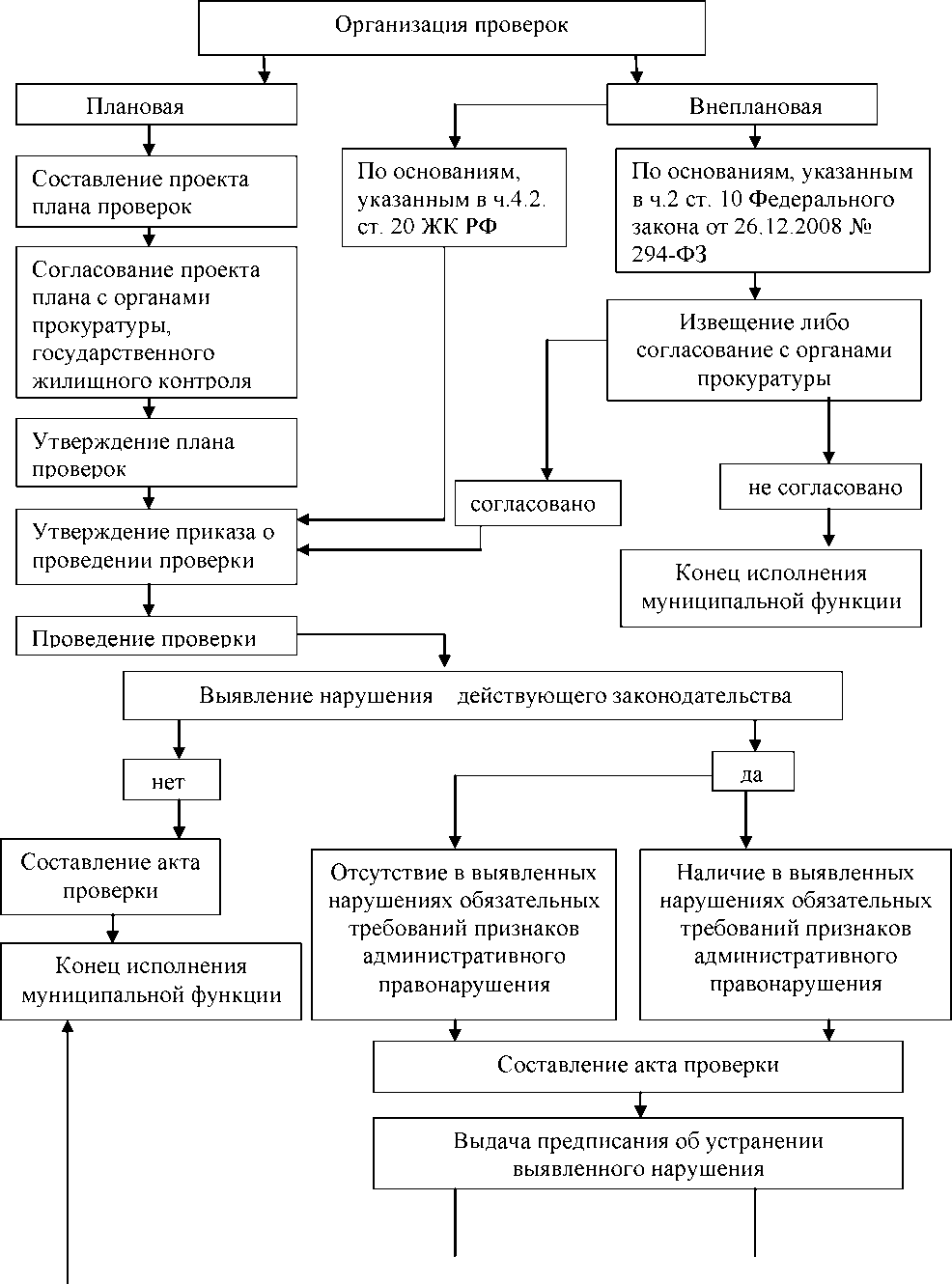 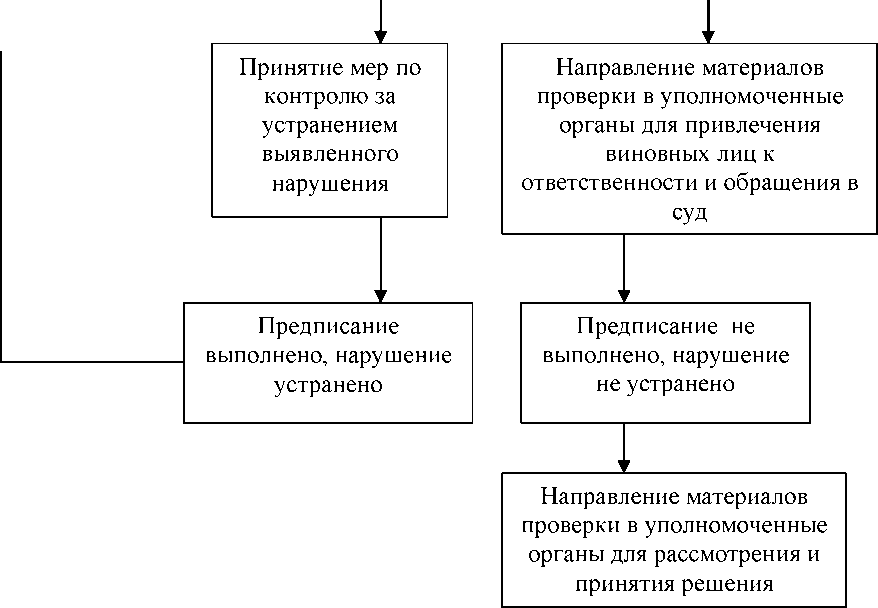 